
Personality Test Assessment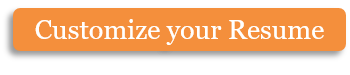 Please fill out the following personality questions by circling a yes or no answer. There is no wrong answer; just answer as honestly as you can. This assessment is not based on any sort of scientific method or psychological study. It is simply a quick test to tell me more about who you are.Thank you,Margret MamakidsCopyright information - Please read© This Free Microsoft Office Template is the copyright of Hloom.com. You can download and modify this template for your own personal use. You can (and should!) remove this copyright notice (click here to see how) before customizing the template.You may not distribute or resell this template, or its derivatives, and you may not make it available on other websites without our prior permission. All sharing of this template must be done using a link to http://www.hloom.com/. For any questions relating to the use of this template please email us - info@hloom.comQUESTIONANSWERANSWERDo you wash your hands more than twice a day?YESNOIn your free time, do you enjoy being with a large group of people?YESNODo you prefer a quiet night at home instead of a party?YESNOIf you were in a room filled with people, would you be the center of attention?YESNOIs your bedroom at home tidy?YESNODo you analyze problems based on logic?YESNODo your emotions play a large part in your problem solving?YESNOIf you were angry, would everyone around you know instantly?YESNODo you often seclude yourself from others?YESNOIf there is a small group of people around, are you content?YESNODo you normally express yourself easily?YESNODo you consider yourself a good judge of character and reasonably tough against nonsense?YESNODoes your weekend normally include alcohol?YESNOIs your desk/workplace filled with unfinished work?YESNODo you prefer to get things done yourself?YESNODo you enjoy singing and dancing over quiet enjoyment?YESNODo you often feel tired in the middle of the day?YESNOIf you were in a classroom, would you silently observe and write your notes?YESNODo you enjoy playing sports, games, and card games?YESNOAre you most active during the day time?YESNOAre you most active during the night time?YESNODoes your morning include reading the news and not, instead of watching television?YESNODo you enjoy video games more than movies or television?YESNOAs a child, did you enjoy coloring and art class instead of math and science?YESNOIs your free time filled with outdoor activities?YESNODo you let your emotions cloud your judgment?YESNO